ANALISIS KEMAMPUAN PEMECAHAN MASALAH DAN SELF EFFICACY MENGGUNAKAN MODEL PROBLEM BASED LEARNING DI SMK NEGERI 1 PATUMBAKSKRIPSIOLEHRIZKI RAHMADANI191114006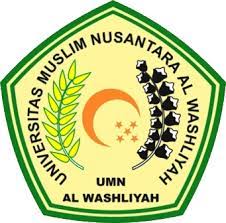 PROGRAM STUDI PENDIDKAN MATEMATIKA FAKULTAS KEGURUAN DAN ILMU PENDIDIKAN UNIVERSITAS MUSLIM NUSANTARA AL-WASHLIYAH MEDAN 2023